.Intro: 10 counts. Start at approx. 10 secondsNOTE: 2 Restarts after first 12 counts at 6:00 & 12:00.PART I. (COASTER STEP, FORWARD LOCK STEP; MAMBO, BACK, SIDE, CROSS)PART II. (SIDE, TOGETHER, CROSS, SIDE, BEHIND, SIDE; CROSS, RECOVER, 1/4 R, SHUFFLE 1/2 R)PART III. (BEHIND, SIDE, CROSS, POINT L OUT, IN, OUT; BEHIND, SIDE, CROSS, POINT R, 1/4 R, POINT L)PART IV. (SAILOR 1/4 L, R CROSS SAMBA; CROSS, SIDE, HEEL, STEP, CROSS, SIDE, HEEL)REPEAT DANCE.NOTE: There are 2 Restarts in the dance.On Wall 3 (facing 6:00): Dance the first 12 counts (Part I. 1-8 & Part II. 1-4), then Restart facing 6:00.On Wall 5 (facing 12:00): Dance the first 12 counts (Part I. 1-8 & Part II. 1-4), then Restart facing 12:00.Email: dancewithira@comcast.netFar Side Banks of Jordan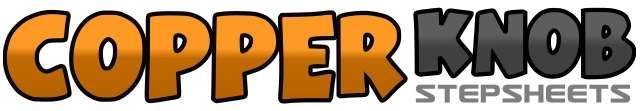 .......Count:32Wall:4Level:Beginner / Improver.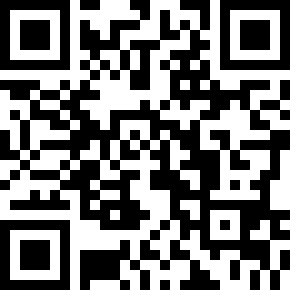 Choreographer:Ira Weisburd (USA) - December 2020Ira Weisburd (USA) - December 2020Ira Weisburd (USA) - December 2020Ira Weisburd (USA) - December 2020Ira Weisburd (USA) - December 2020.Music:Far Side Banks of Jordan - Jimmy FortuneFar Side Banks of Jordan - Jimmy FortuneFar Side Banks of Jordan - Jimmy FortuneFar Side Banks of Jordan - Jimmy FortuneFar Side Banks of Jordan - Jimmy Fortune........1&2Step R back, Step-close L beside R, Step R forward3&4Step L forward, Step R behind L ankle, Step L forward5&6Step R forward, Recover back onto L, Step R back7&8Step L behind R, Step R to R, Step L across R1&2Step R to R, Step L beside R, Step R across L3&4Step L to L, Step R behind L, Step L to L5&6Step R across L, Recover back onto L, Step R to R making 1/4 R Turn (3:00)7&8Step L forward making 1/4 R Turn (6:00), Step R beside L, Step L back making 1/4 R Turn (9:00)1&2Step R behind L, Step L to L, Step R across L3&4Touch L toe to L, Touch L toe beside R, Point L toe to L5&6Step L behind R, Step R to R, Step L across R7&8Touch R toe to R, Step R beside L making 1/4 R Turn (12:00), Touch L toe to L1&2Step L back making 1/4 L Turn (9:00), Step R to R, Step L to L3&4Step R across L, Step L to L, Step R to R5&6&Step L across R, Step R to R, Touch L heel forward, Step on L in place7&8Step R across L, Step L to L, Touch R heel forward